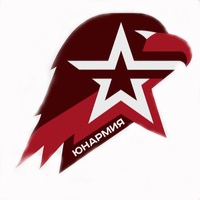                                       Руководителю  Тацинского  местного  отделения                                      Всероссийского   детско-юношеского    военно-                                      патриотического     общественного     движения                                      «ЮНАРМИЯ»   Воловликову  В.В.                                      от _______________________________________                                      _________________________________________,                                                                                                       (Фамилия, имя, отчество)                                      ученика(цы) ___ класса _____________________                                                                                        (наименование ОУ)                                      проживающего(ую) по адресу: _______________                                                                                           __________________________________________заявление.1.  Прошу принять меня в члены Отряда юнармейцев ДЮВПСК «Каскад» Тацинского местного отделения Всероссийского детско-юношеского  военно-патриотического  общественного  движения  «ЮНАРМИЯ». Цели и задачи Движения поддерживаю, Устав Движения и Положение о местном отделении Движения признаю, обязуюсь выполнять программные документы Движения, акты  руководящих  органов  Движения  и  принимать участие  в  деятельности Движения.Дата рождения ___________________________,   Свидетельство о рождении /паспорт:         серия____________  № ________________________выдано_________________________________________________________________________________       (кем выдано)«_____» _________________ 20___ г.                                 (когда выдано)Мобильный телефон  ___________________________Ф.И.О. матери (опекуна)  _________________________________________________________________Место работы матери (опекуна)_______________________________________________________Мобильный телефон  ___________________________Ф.И.О. отца (опекуна)  ___________________________________________________________________Место работы отца (опекуна)_________________________________________________________Мобильный телефон  _______________________________________________                                                            ______________________________                           (дата)                                                                                                                                                             (подпись)   2.  Согласие законных представителей заявителя:Настоящим подтверждаем согласие на поступление нашего несовершеннолетнего ребенка  ________________________________________________________________________________(Фамилия, имя, отчество кандидата)в состав Отряда юнармейцев ДЮВПСК «Каскад» Тацинского МО ВВПОД «ЮНАРМИЯ».С целями, задачами и режимом работы отряда ознакомлены. Разрешаем нашего ребенка привлекать к строевой, стрелковой (стрельбе из пневматического оружия), военно-физической (основы рукопашного боя), воздушно-десантной  и военной (участие в военизированных играх) подготовке. Приход на занятия и уход ребенка домой самостоятельно согласно Плану занятий.____________________                                              ___________    /_______________________/                           (дата)                                                                                            (подпись родителя)                            (Ф.И.О.  родителя)   3.  К заявлению прилагаются следующие документы:копия свидетельства о рождении;медицинское заключение о состоянии здоровья.4.  Решение Тацинского местного отделения Всероссийского детско-юношеского военно-патриотического общественного движения «ЮНАРМИЯ»: ___________________________________________________________________________________________________________________________«____» ______________ 201__ г.                                                                                                                      (дата)                                                                    Начальник штаба Тацинскогоместного отделения «ЮНАРМИЯ»   ______________  Воловликов В.В.                                                                                               Командиру отряда юнармейцев  Тацинского                                        местного отделения Всероссийского детско-                                       юношеского военно-патриотического                                        общественного движения «ЮНАРМИЯ»                                       от _______________________________________                                        _____________________________________,                                                                                   (Фамилия, имя, отчество)                                        ученика(цы) ___ класса ____________________                                                                                  (наименование ОУ)                                       проживающего(ую) по адресу: ______________                                       ______________________________________заявление.1.  Прошу принять меня в состав Отряда юнармейцев Тацинского местного отделения Всероссийского детско-юношеского  военно-патриотического  общественного  движения  «ЮНАРМИЯ». Цели и задачи Движения поддерживаю, Устав Движения и Положение о местном отделении Движения признаю, обязуюсь выполнять программные документы Движения, акты  руководящих  органов  Движения  и  принимать участие  в  деятельности Движения.Дата рождения ___________________________,   Свидетельство о рождении /паспорт:         серия____________  № ________________________выдано__________________________________________________________________________       (кем выдано)«_____» _________________ 20___ г.                                 (когда выдано)Мобильный телефон  ___________________________Ф.И.О. матери (опекуна)  _________________________________________________________________Место работы матери (опекуна)_______________________________________________________Мобильный телефон  ___________________________Ф.И.О. отца (опекуна)  ___________________________________________________________________Место работы отца (опекуна)_________________________________________________________Мобильный телефон  _______________________________________________                                                            ______________________________                           (дата)                                                                                                                                                             (подпись)   2.  Согласие законных представителей заявителя:Настоящим подтверждаем согласие на поступление нашего несовершеннолетнего ребенка  _______________________________________________________________________________________(Фамилия, имя, отчество кандидата)в состав Отряда юнармейцев Тацинского МО ВВПОД «ЮНАРМИЯ» С целями, задачами и режимом работы отряда ознакомлены. Разрешаем нашего ребенка привлекать к строевой, стрелковой (стрельбе из пневматического оружия), военно-физической (основы рукопашного боя), воздушно-десантной  и военной (участие в военизированных играх) подготовке. Приход на занятия и уход ребенка домой самостоятельно согласно Плану занятий.____________________                                              _____________    /____________________________/                           (дата)                                                                                                       (подпись родителя)                            (Ф.И.О.  родителя)   3.  К заявлению прилагаются следующие документы:копия свидетельства о рождении;медицинское заключение о состоянии здоровья.4.  Решение Тацинского местного отделения Всероссийского детско-юношеского военно-патриотического общественного движения «ЮНАРМИЯ»: ___________________________________________________________________________________________________________________________«____» ______________ 201__ г.                                                                                                                      (дата)                                                                    Начальник штаба Тацинскогоместного отделения «ЮНАРМИЯ»   ______________  Воловликов В.В.                                                                       (подпись)   Командиру Отряда юнармейцев ПРДЮОВПО «Спецназ» Обовскому Алексею Николаевичу от____________________________________ Проживающий (ая) по адресу __________ _____________________________________ _____________________________________ Телефоны родителей для связи ___________ ______________________________________ЗАЯВЛЕНИЕПрошу принять меня__________________________________________________________________                                                                                (фамилия, имя отчество кандидата в Движение)дата рождения ___________________ _____________________________                                              (день, месяц, год)                                                                                                 (наименование ОУ) ______________________________________________________________________      (города (села, поселка), муниципальный район Приморского края) в состав Отряда юнармейцев ДЮВПСК «Каскад» Тацинского МО ВВПОД «ЮНАРМИЯ»   Устав, цели и задачи ВВПОД «ЮНАРМИЯ» изучил, обязуюсь выполнять, готов к принятию «Клятвы юнармейца»«____» __________ 201__ г __________________ (_________________)  дата      месяц                подпись кандидата        ФИО кандидатаСОГЛАСИЕ РОДИТЕЛЕЙ Настоящим подтверждаем согласие на поступление нашего несовершеннолетнего ребенка  ______________________________________________Фамилия, имя, отчество кандидата в состав Отряда юнармейцев ПРДЮОВПО «Спецназ» ВВПОД «ЮНАРМИЯ»  С целями, задачами и режимом работы отряда ознакомлены. Разрешаем нашего ребенка привлекать к строевой, стрелковой (стрельбе из пневматического оружия), морской (в т.ч. хождению на шлюпке и под парусом) и военной (участие в военизированных играх) подготовке. Приход на занятия и уход ребенка домой самостоятельно согласно Плана занятий.Мать (отец) _________________________________________________________ ФИО, место работы, должность, все телефоны для контакта ______________________________________________________________________________«____» __________ 201__ г __________________ (_________________)   дата     месяц                  подпись родителя           ФИО родителяСкан подписанного заявления направлять cinemarspec@mail.ruСправки по телефонам: Командир Отряда юнармейцев «Спецназ» +7-914-733-1993Начальник штаба Отряда юнармейцев «Спецназ» +7-924-138-1261